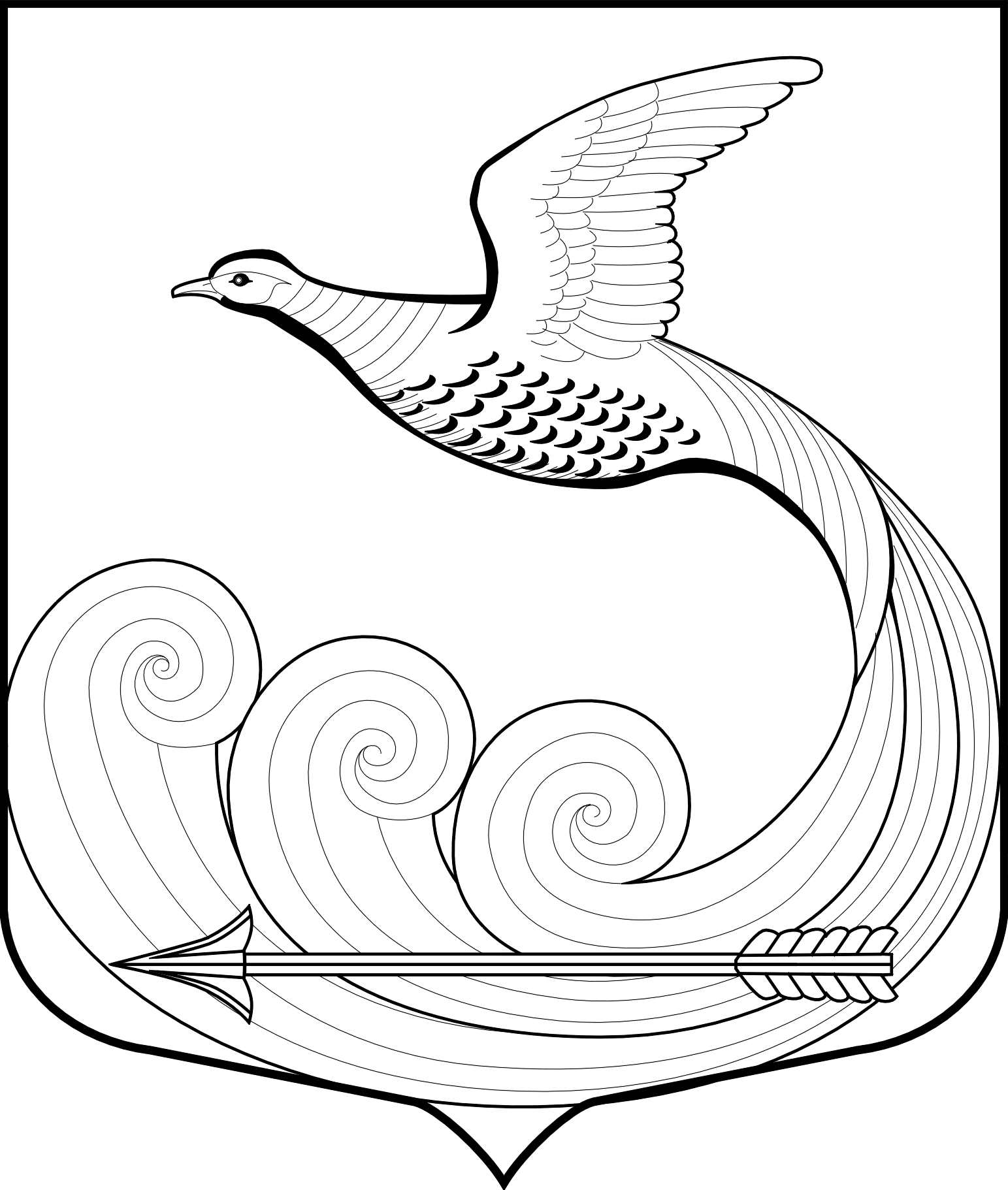 Местная администрациямуниципального образования Кипенское сельское поселениемуниципального образования Ломоносовского муниципального районаЛенинградской областиПОСТАНОВЛЕНИЕот 28.12.2020г. № 361д. КипеньОб утверждении муниципальной программы «Формирование законопослушного поведения участников дорожного движения в муниципальном образовании Кипенское сельское поселение муниципального образования Ломоносовский муниципальный район Ленинградской областина 2021-2023 годы»В соответствии с частью 4 статьи 6 Федерального закона № 196-ФЗ от 10.12.1995 «О безопасности дорожного движения», распоряжением Правительства Российской Федерации от 27.10.2012  № 1995-р «О концепции федеральной целевой программы «Повышение безопасности дорожного движения в 2013-2020 годах», Федеральным законом от 06.10.2003 № 131-ФЗ «Об общих принципах организации местного самоуправления в Российской Федерации», администрация муниципального образования Кипенское сельское поселение муниципального образования Ломоносовский муниципальный район Ленинградской области  ПОСТАНОВЛЯЕТ:1.Утвердить муниципальную программу «Формирование законопослушного поведения участников дорожного движения в муниципальном образовании Кипенское сельское поселение муниципального образования Ломоносовский муниципальный район Ленинградской области, администрация муниципального образования Кипенское сельское поселение муниципального образования Ломоносовский муниципальный район Ленинградской области на 2021-2023 годы» согласно приложению 1.         2. Настоящее постановление вступает в силу после официального опубликования.         3. Контроль за исполнением настоящего постановления возложить на заместителя главы администрации МО Кипенское сельское поселение МО Ломоносовский муниципальный район Ленинградской области Тамми Е.Е.Глава Кипенского сельского поселения                                              М. В. КюнеПриложение №1к постановлению местной администрации МО Кипенское сельское поселение от  28.12.2020г.  № 361Муниципальная программа«Формирование законопослушного поведенияучастников дорожного движения в муниципальномобразовании Кипенское сельское поселение муниципального образования Ломоносовский муниципальный район Ленинградской областина 2021-2023 годы»Паспорт муниципальной программы«Формирование законопослушного поведения участников дорожного движения вмуниципальном образовании Кипенское поселение муниципального образования Ломоносовский муниципальный район Ленинградской областина 2021-2023 годы»Общие сведенияКипенское сельское поселение – муниципальное образование в составе Ломоносовского района Ленинградской области. Расположено в южной части района. В состав МО Кипенское сельское поселение входит 11 населенных пунктов:- д. Кипень,  д. Келози,  д. Глухово,  д. Лесопитомник  Глухово,  д.Трудовик,  д.Витино,  д.Шундорово,  д.Черемыкино,  поселок Черемыкинская школа, д. Волковицы,  поселок Дом отдыха Волковицы. Численность населения – 5 152 человека.Площадь территории – 9 446 га.  д.Кипень - центр муниципального образования Кипенское сельское поселение поселения. Основными недостатками улично-дорожной сети поселения являются:- прохождение потоков грузового транспорта через центральную зону поселения;- отсутствие необходимого количества автостоянок у объектов массового посещения и гостевых автостоянок;- несоответствие технического состояния автомобильных дорог общего пользования местного значения, имеющих социальную значимость, нормативному состоянию.II. Содержание проблемы и обоснование необходимости её решенияРешение проблемы обеспечения безопасности дорожного движения является одной из важнейших задач современного общества. Проблема аварийности на транспорте (далее - аварийность) приобрела особую остроту в последние годы в связи с несоответствием существующей дорожно-транспортной инфраструктуры потребностям общества в безопасном дорожном движении, недостаточной эффективностью функционирования системы обеспечения дорожного движения, и низкой дисциплиной участников дорожного движения.К основным факторам, определяющим причины высокого уровня аварийности, следует отнести:- пренебрежение требованиями безопасности дорожного движения со стороны участников движения;- низкий уровень подготовки водителей транспортных средств;- недостаточный технический уровень дорожного хозяйства;- несовершенство технических средств организации дорожного движения;Основной рост автопарка приходится на индивидуальных владельцев транспортных средств – физических лиц. Именно эта категория участников движения сегодня определяет, и в будущем будет определять порядок на дорогах, и именно они, в большинстве случаев, являются виновниками дорожно-транспортных происшествий, совершенных по причине нарушения правил дорожного движения.Таким образом, обстановка с обеспечением безопасности дорожного движения на территории муниципального образования требует воспитания правовой культуры и формирования законопослушного поведения участников дорожного движения.Настоящая Программа позволит обеспечить комплексное и системное решение вопросов и решения конкретных проблем на основе:- определения конкретных целей, задач и мероприятий;- концентрации ресурсов с целью реализации мероприятий, осуществляемых в сфере обеспечения безопасности дорожного движения;- повышения эффективности управления в области обеспечения безопасности дорожного движения.III. Основные цели и задачи, срок реализации программыЦелями муниципальной программы являются:1.Сокращение количества дорожно-транспортных происшествий, в том числе и с пострадавшими;2.Повышение уровня воспитания правовой культуры и законопослушного поведения участников дорожного движения;3.Профилактика детского дорожно-транспортного травматизма.Для достижения этих цели необходимо решения следующих задач:1. Предупреждение опасного поведения детей дошкольного и школьного возраста, участников дорожного движения.2. Создание комплексной системы профилактики дорожно-транспортных происшествий в целях формирования у участников дорожного движения стереотипа законопослушного поведения и негативного отношения к правонарушениям в сфере дорожного движения, реализация программы правового воспитания участников дорожного движения, культуры их поведения.3. Совершенствование системы профилактики детского дорожно-транспортного травматизма, формирование у детей навыков безопасного поведения на дорогах.4. Снижение количества дорожно-транспортных происшествий, в том числе с участием пешеходов.Срок реализации Программы 2021 - 2023 годы.IV. Перечень мероприятий программыМероприятия Программы систематизируется по следующим основным направлениям:- разработка годовых межведомственных планов мероприятий по профилактике детского дорожно-транспортного травматизма в учреждениях образования;- проведение в образовательных организациях пропагандистских кампаний, направленных на формирование у участников дорожного движения стереотипов законопослушного поведения;-проведение уроков правовых знаний в образовательных организациях, в рамках Всероссийской акции «Внимание – дети!» и других оперативно - профилактических мероприятий;-проведение разъяснительной работы о видах ответственности за противоправные поступки, характерные для участников дорожного движения, виды понятий об административной, гражданско-правовой, уголовной ответственности участников дорожного движения.Организация и проведение совместно с ОГИБДД ОМВД России по Ломоносовскому району Ленинградской области мероприятий для учащихся общеобразовательных и детей дошкольных образовательных учреждений муниципального образования. Перечень мероприятий указан в приложении к Программе.V. Ресурсное обеспечение программыРесурсное обеспечение реализации Программы - за счет всех источников финансирования, планируемое с учетом возможностей ее реализации, с учетом действующих расходных обязательств и необходимых дополнительных средств при эффективном взаимодействии всех участников Программы. Финансирование Программы осуществляется за счет средств местного бюджета.Общий объем финансирования составляет 15,0 тысяч рублей, в том числе по годам:- 2021 год – 5,0 тыс. руб.,- 2022 год – 5,0 тыс. руб.,- 2023 год – 5,0 тыс. руб.Объемы финансирования Программы носят прогнозный характер и подлежат уточнению в установленном порядке при формировании бюджета на очередной финансовый год.VI. Механизм реализации Программы, организация управленияПрограммой, контроль за ходом её реализацииМеханизм реализации Программы базируется на принципах четкого разграничения полномочий и ответственности всех исполнителей Программы.Решение задач по формированию и эффективному управлению реализацией Программы будет осуществляться путем обоснованного выбора форм и методов управления.Исполнители мероприятий Программы несут ответственность за их качественное и своевременное выполнение, рациональное использование финансовых средств и ресурсов, выделяемых на реализацию Программы.VII. Оценка социально – экономической эффективности ПрограммыПредложенные Программой мероприятия позволяют решать ряд социальных проблем, связанных с охраной жизни и здоровья участников дорожного движения. Программные мероприятия направлены на формирование общественного сознания в части повышения дисциплины участников движения на автомобильных дорогах. Реализация программных мероприятий позволит приостановить рост дорожно-транспортных происшествий с пострадавшими и снизить их количество, обеспечить безопасные условия движения на автомобильных дорогах местного значения общего пользования.VIII. Целевые показатели и индикаторы ПрограммыДля оценки эффективности и результативности решения задач, определенных Программой, предполагается использование системы целевых показателей.Ожидаемый эффект от реализации Программы:- ежегодное снижение, до 10%, количества дорожно-транспортных происшествий, в том числе с участием несовершеннолетних и пешеходов;- увеличение доли учащихся, до 80%, задействованных в мероприятиях по профилактике дорожно-транспортных происшествий;- ежегодное повышение уровня законопослушного поведения участников дорожного движения.Таким образом, использование программно-целевого метода позволит существенно повысить воспитание правовой культуры и формирования законопослушного поведения участников дорожного движения. Важно, чтобы участники дорожного движения хорошо ориентировались в вопросах законности и правопорядка, знали правоохранительные органы, систему судов в РФ, ориентировались в вопросах правомерного поведения, знали правонарушения и юридическую ответственность, которая предусмотрена за них.Приложение  к муниципальной программе «Формирование законопослушного поведения участников дорожного движения в муниципальном образовании Кипенское поселение муниципального образования Ломоносовский муниципальный район Ленинградской области на 2021-2023 годы» Перечень мероприятиймуниципальной программы «Формирование законопослушного поведения участников дорожного движения в муниципальном образовании Кипенское сельское поселениемуниципального образования Ломоносовский муниципальный район Ленинградской области на 2021-2023 годы»НаименованиеМуниципальная программа «Формированиезаконопослушного поведения участников дорожного движения в муниципальном образовании Кипенское сельское поселение муниципального образования Ломоносовский муниципальный район Ленинградской области на 2021-2023 годы» (далее – Программа).Основание дляразработки ПрограммыФедеральный закон от 10.12.1995 № 196-ФЗ «О безопасности дорожного движения»;Федеральный закон от 06.10.2003 № 131-ФЗ «Об общих принципах организации местного самоуправления в Российской Федерации»; распоряжение Правительства Российской Федерации от 27.10.2012 № 1995-р «О концепции федеральной целевой программы «Повышение безопасности дорожного движения в 2013-2020 годах»Заказчик ПрограммыАдминистрация муниципального образования Кипенское сельское  поселение муниципального образования Ломоносовский муниципальный район Ленинградской областиРазработчик ПрограммыАдминистрация муниципального образования Кипенское сельское  поселение муниципального образования  муниципальный район Ленинградской областиОсновные цели Программы1.Сокращение количества дорожно-транспортных происшествий, в том числе и с пострадавшими.2.Повышение уровня воспитания правовой культуры и законопослушного поведения участников дорожного движения.3.Профилактика детского дорожно-транспортного травматизма.Основные задачи Программы1.Предупреждение опасного поведения детей дошкольного и школьного возраста, участников дорожного движения. 2. Создание комплексной системы профилактики дорожно-транспортных происшествий в целях формирования у участников дорожного движения стереотипа законопослушного поведения и негативного отношения к правонарушениям в сфере дорожного движения, реализация программы правового воспитания участников дорожного движения, культуры их поведения.3. Совершенствование системы профилактики детскогодорожно-транспортного травматизма, формирование удетей навыков безопасного поведения на дорогах.4. Снижение количества дорожно-транспортныхпроисшествий, в том числе с участием пешеходов.Сроки реализации Программы2021 – 2023 годыИсполнители основных мероприятий ПрограммыРуководители дошкольных образовательных учреждений, ОГИБДД  ОМВД по Ломоносовскому району, администрация МО Кипенское сельское  поселениеПредполагаемые объемы и источники финансированиямероприятий ПрограммыОбщий объем финансирования за счет средств местногобюджета и прочих поступлений составляет – 15,0 тысячрублей, в том числе по годам:- 2021 год – 5,0 тыс. руб.,- 2022 год – 5,0 тыс. руб.- 2023 год – 5,0 тыс. руб.Ожидаемые конечныерезультаты реализации ПрограммыПредложенные Программой мероприятия позволят решить ряд проблем, связанных с охраной жизни и здоровья участников дорожного движения:-ежегодное снижение количества дорожно-транспортных происшествий, в том числе с участиемнесовершеннолетних, пешеходов;-увеличение доли учащихся, задействованных вмероприятиях по профилактике дорожно-транспортныхпроисшествий;-ежегодное повышение уровня законопослушногоповедения участников дорожного движения.Контроль за исполнениемПрограммыЗаместитель главы местной администрации Елена Евгеньевна Тамми№ п/пНаименование мероприятияНаименованиепоказателямероприятияЕдиницы измерения202120222023Целевое значение1Организация и проведение вмуниципальных школьных идошкольных образовательныхучреждениях  акции "Неделябезопасности" в рамках Международной неделибезопасности на дорогахКоличество образовательных учрежденийШт.111Увеличение доли учащихсязадействованных вмероприятиях попрофилактике ДТП2Организация и проведениеуроков правовых знаний вобразовательных учреждениях в рамках Всероссийской акции«Внимание – дети»Количество мероприятийШт.111Увеличение доли учащихсязадействованных вмероприятиях попрофилактике ДТП3Проведение в образовательныхОрганизациях пропагандистских кампаний, направленных наформирование у участников дорожного движения стереотиповзаконопослушного поведенияучастников дорожного движенияКоличество обученныхЧел.303030Увеличение доли учащихсязадействованных вмероприятиях попрофилактике ДТП4Совещание по актуальным вопросам обеспечения безопасности дорожного движения Количество мероприятийШт.222Сокращение количествадорожно-транспортныхпроисшествий спострадавшими5Размещение материалов о проведении в образовательныхучреждениях мероприятий поформированию законопослушного поведения участников дорожногодвижения и профилактике дорожно-транспортного травматизма среди несовершеннолетних на интернет ресурсахКоличество мероприятийШт.По мере проведения мероприятийПо мере проведения мероприятийПо мере проведения мероприятийУвеличение доли учащихсязадействованных вмероприятиях попрофилактике ДТП6Проведение соревнований, игр, конкурсов творческих работ среди детей по безопасности дорожногодвижения (городские соревнования «Безопасное колесо», конкурсы ивикторины по ПДД в летних детских оздоровительныхлагерях, участие во всероссийских соревнованиях «Безопасное колесо»)Количество мероприятийШт.111Увеличение доли учащихся,задействованных вмероприятиях попрофилактике ДТП